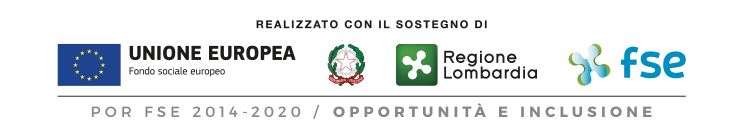 MODULO DI ISCRIZIONE AI SERVIZI DEL PROGETTOTempoPossibileIo sottoscritta/o: Nome…………………………………………………………Cognome…………………………………………..………………Residente presso il Comune di ………………….….………………………………………………………………………Codice fiscale ………………………………………………………Tel abitazione ……………………………………….   Cell. …………………………………………………….…Mail: ………………………………………………………………..……Ulteriori numeri per le emergenze:Genitore di (compilare con i dati del bambino/a):Nome …………………………………………………….……Cognome…………………………………..……………………Scuola e classe di iscrizione nell’anno scolastico 2017/2018………...……………………………………...Nome del genitore a cui destinare la fattura di pagamento delle attività estive (il nome deve corrispondere con il firmatario del modulo di iscrizione):……………………………………………………………………………………..DELEGO le seguenti persone al ritiro del minore sotto la propria responsabilità (facendo pervenire via mail o fotocopia validi documenti di identità dei delegati):AUTOCERTIFICO che il minore (barrare e compilare la frase corretta):non è soggetto ad alcuna forma allergica o di intolleranza, di carattere alimentare o dovuta a farmaci, medicinali, muffe, piante, pollini, punture di insetti o a quant’altro possa determinarne l’insorgenzail minore è allergico o intollerante a: (produrre documentazione)…………………………………………………………………………………………………………………………...………………………………………………………………………………………………….attualmente non sono a conoscenza di disturbi e/o malattie che compromettano la sana e robusta costituzione del minoreil minore soffre di: ........................................................................................................................................il minore necessita di un supporto individualizzatoAUTORIZZO (barrare la frase corretta):gli educatori a fotografare mio figlio/a a scopo ludico e senza fini di lucro, nel rispetto delle vigenti disposizioni in materia di privacyl’esposizione di tali fotografie all’interno dei locali dove si svolgono le attività e fino alla conclusione delle stessela pubblicazione delle fotografie all’interno del sito della coop. Lule www.luleonlus.itoppureNON AUTORIZZO gli educatori a fotografare mio figlio/aDICHIARO che il minorepuò svolgere attività fisicase no, quale attività non deve svolgere? ……………….…………………………………….Eventuali altre esigenze da comunicare all’équipe educativa:  ……………………………………………………………………………………………………………………………………………………………………………………………………………………………………Luogo e data							Firma del genitore………………………………………..                                     …………………………………………………ln rispetto alle normative previste dal D. L. 196/03, in materia di raccolta, trattamento e gestione dei dati personali, Cooperativa Lule Onlus si fa garante rispetto alle informazioni raccolte che saranno registrate, custodite ed utilizzate esclusivamente per promuovere l'informazione e le iniziative dell’ente stesso. n° telN° appartenente a (specificare la parentela con il bambino)COGNOME e NOMEGrado di parentela con il bambino